To apply for registration - return this form to Bernard Langan: Bernard Langan In Motion Center1091 Calcot Place Suite 412Oakland, CA 94606Or by respond by emailblangan@stillnessinmotion.comOrthopedic Cranial Therapy April 1 - 2, 2017Registration Form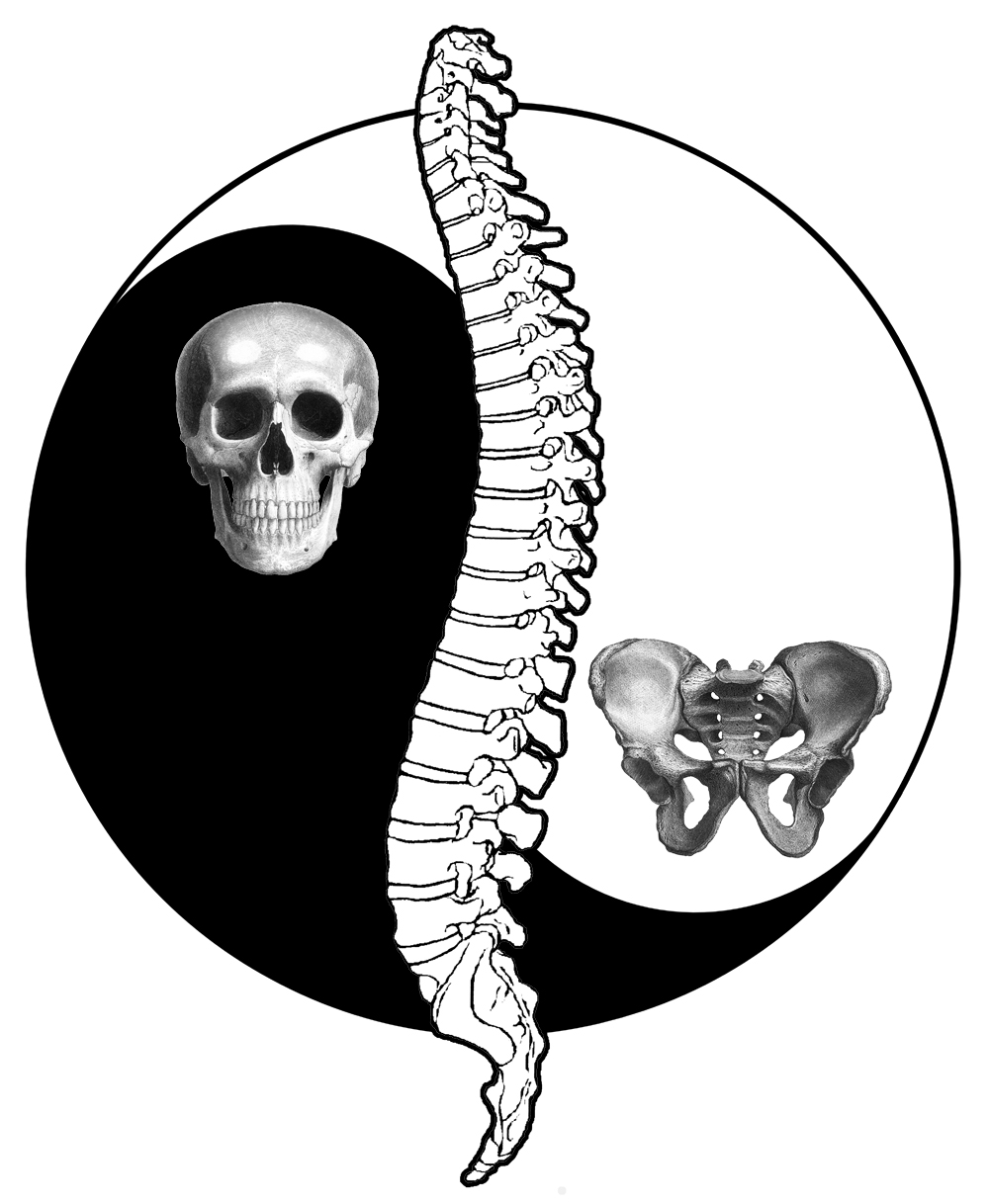 Your Name ________________________________________________________Phone_____________________________________Email          ________________________________________________________Occupation   _________________________________________Please check one:      Continuing Student ____                    New Student ____   Previous Bodywork ExperienceWhy do you want to take this class ?I will contact you once I receive your application and it has been approved;Registration is made through your payment for the seminar                                                Class will be strictly limited to 18 participants               